EXHIBIT I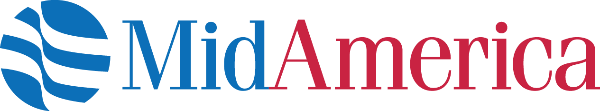 FEE PROPOSALFor January 1, 2021 – December 31, 2022 Plan YearsRecordkeeping*There are no fees charged for processing of QDROs, loans, or transfers, or for compliance services.Investment Management MidAmerica would normally charge an inactivity fee of $1 per participant per month on the FICA Alternative Plan only. This fee is deducted directly from the participant account and applies if participants are eligible to take full distributions. There are never any administrative fees on the Special Pay Plan.MidAmerica is pleased to waive the inactivity fee on the FICA Alternative Plan for a period of two (2) years after the plan’s go-live date. After the two-year period has elapsed, inactive participant fees will be assessed per our normal fee structure. The M+E fee of .50% on variable investments will still be assessed as applicable.Beginning January 1, 2023 Plan YearRecordkeeping*There are no fees charged for processing of QDROs, loans, or transfers, or for compliance services.**An inactive participant is defined by MidAmerica as one who has not received a contribution to the plan for a period of twelve (12) months or more and is eligible for a distribution. The inactivity fee can be avoided if the participant elects to cash out their accumulated funds or roll them over to another qualified plan.Investment ManagementPERFORMANCE STANDARD GUARANTEESMidAmerica is open to discussing the establishment of mutually agreed upon service standards. Below we have identified our most commonly requested performance standards and the fees we are willing to place at risk. Performance penalties will be capped at $10,000.00Marketing CompanyAdministrative CompanyInvestment ManagerTrusteeOtherTotalAdministrative, Enrollment and Communication feesNot Applicable$0Includes Plan Administration, Reporting, Distribution Processing, Customer Service, and FiduciaryNot ApplicableNot ApplicableNot Applicable$0Set-up feesNot Applicable$0Includes Plan Document, Adoption Agreement, and Plan HighlightsNot ApplicableNot ApplicableNot Applicable$0Annual feesNot Applicable$0Not ApplicableNot ApplicableNot Applicable$0Participant feesNot Applicable$0Not ApplicableNot ApplicableNot Applicable$0Transaction feesNot Applicable$0*Not ApplicableNot ApplicableNot Applicable$0*Other (Describe)Not Applicable$0 
Not ApplicableNot ApplicableNot Applicable$0 
DescriptionChargesDeposit Charge$0Asset Charge.50% on variable assets and 0% on fixed assetsWithdrawal PenaltySix (6) installments over five (5) years. Or, if desired, we can discuss adding a market value adjustment to the fixed account. There are no withdrawal penalties or withdrawal restrictions for variable funds.OtherNot applicable, unless one of the specialty investment management products is instituted. In each case, we would pass through the cost.Marketing CompanyAdministrative CompanyInvestment ManagerTrusteeOtherTotalAdministrative, Enrollment and Communication feesNot Applicable$0Includes Plan Administration, Reporting, Distribution Processing, Customer Service, and FiduciaryNot ApplicableNot ApplicableNot Applicable$0Set-up feesNot Applicable$0Includes Plan Document, Adoption Agreement, and Plan HighlightsNot ApplicableNot ApplicableNot Applicable$0Annual feesNot Applicable$0Not ApplicableNot ApplicableNot Applicable$0Participant feesNot Applicable$0Not ApplicableNot ApplicableNot Applicable$0Transaction feesNot Applicable$0*Not ApplicableNot ApplicableNot Applicable$0*Other (Describe)Not Applicable$1 
per inactive participant** per monthApplies to FICA Alternative Plan ONLY. Fee is deducted directly from the participant account and applies if participants are eligible to take full distributions.Not ApplicableNot ApplicableNot Applicable$1 
per inactive participant** per monthApplies to FICA Alternative Plan ONLY. DescriptionChargesDeposit Charge$0Asset Charge.50% on variable assets and 0% on fixed assetsWithdrawal PenaltySix (6) installments over five (5) years. Or, if desired, we can discuss adding a market value adjustment to the fixed account. There are no withdrawal penalties or withdrawal restrictions for variable funds.OtherNot applicable, unless one of the specialty investment management products is instituted. In each case, we would pass through the cost.Performance Standard GuaranteesAmount of Liquidated DamagesClaim TimelinessOn average 90% of all request for payouts will be processed within three (3) calendar days. The turnaround time is calculated from the date the request is received in the office to the date that it is processed.$2,000Claim Inquiries/ComplaintsAll written inquiries or complaints, and other contacts with MidAmerica by the UF Benefits Department, the UF Payroll Deduction Unit, or UF employees and their covered dependents must have a written response within ten (10) calendar days of receipt by MidAmerica.$100 per occurrence per day beyond, as outlinedTelephone ResponsivenessThe employees of UF must have their telephone calls returned within twenty-four hours from receipt.$100 per occurrence per day beyond, asoutlinedAverage response time of 30 seconds or better. (Monthly)$2,000Abandonment rate of 5% or less. (Monthly)$2,000AdministrationMidAmerica agrees to liquidated damages for employee satisfaction ratings below 85%.$1,500 for eachpercentage point below 85%Provide annual reporting metrics for each outlined performance standard.If reporting is not provided, the full penalty will apply.